В соответствии со статьями 7 и 46 Федерального закона от 06.10.2003 № 131-ФЗ «Об общих принципах организации местного самоуправления в Российской Федерации», со статьями 38 и 42 Закона Чувашской Республики от 18.10.2004 № 19 «Об организации местного самоуправления в Чувашской Республике», статьей 6 Устава Ибресинского муниципального округа Чувашской Республики, Собрание депутатов Ибресинского муниципального округа Чувашской Республики РЕШИЛО:1. Установить, что оценка регулирующего воздействия проектов муниципальных нормативных правовых актов Ибресинского муниципального округа Чувашской Республики, устанавливающих новые или изменяющих ранее предусмотренные муниципальными нормативными правовыми актами обязательные требования для субъектов предпринимательской и иной экономической деятельности, обязанности для субъектов инвестиционной деятельности, а также экспертиза муниципальных нормативных правовых актов Ибресинского муниципального округа Чувашской Республики, затрагивающих вопросы осуществления предпринимательской и инвестиционной деятельности, проводится администрацией Ибресинского муниципального округа Чувашской Республики.2. Порядок проведения оценки регулирующего воздействия проектов муниципальных нормативных правовых актов Ибресинского муниципального округа Чувашской Республики, устанавливающих новые или изменяющих ранее предусмотренные муниципальными нормативными правовыми актами обязательные требования для субъектов предпринимательской и иной экономической деятельности, обязанности для субъектов инвестиционной деятельности, а также экспертизы муниципальных нормативных правовых актов Ибресинского муниципального округа Чувашской Республики, затрагивающих вопросы осуществления предпринимательской и инвестиционной деятельности, устанавливается нормативным правовым актом администрации Ибресинского муниципального округа Чувашской Республики.3. Настоящее решение вступает в силу после его официального опубликования в издании «Ибресинский вестник» и подлежит размещению на официальном сайте Ибресинского муниципального округа Чувашской Республики в сети «Интернет».ЧĂВАШ РЕСПУБЛИКИ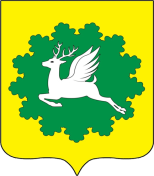 ЧУВАШСКАЯ РЕСПУБЛИКАЙĚПРЕÇ МУНИЦИПАЛИТЕТ ОКРУГĚНДЕПУТАТСЕН ПУХĂВĚЙЫШĂНУ31.03.2023     10/2 №  хула евěрлě Йěпреç поселокěСОБРАНИЕ ДЕПУТАТОВИБРЕСИНСКОГО МУНИЦИПАЛЬНОГО ОКРУГАРЕШЕНИЕ31.03.2023 № 10/2поселок городского типа ИбресиОб оценке регулирующего воздействия проектов муниципальных нормативных правовых актов и экспертизе муниципальных нормативных правовых актов Ибресинского муниципального округа Чувашской Республики, затрагивающих вопросы осуществления предпринимательской и инвестиционной деятельностиПредседатель Собрания депутатов Ибресинского муниципального округа Чувашской РеспубликиГлава Ибресинского муниципальногоокруга Чувашской Республики                                     В.Е. Романов                                     И.Г. Семёнов